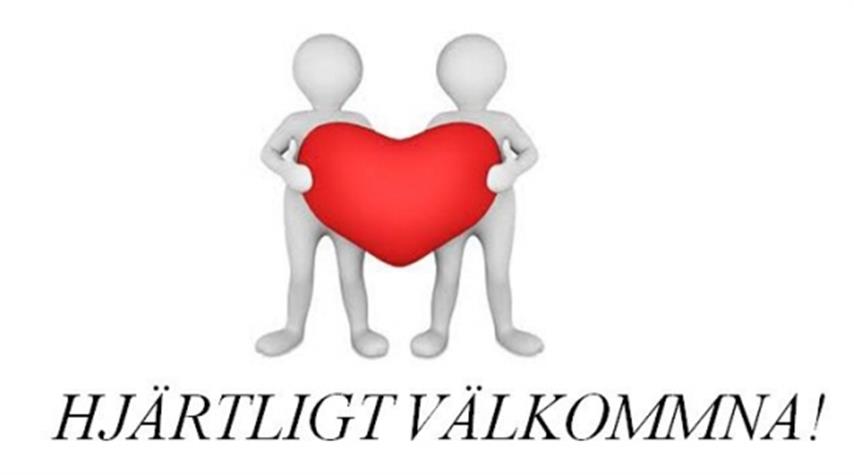         ... att anmäla er till utbildning i Hjärt- och lungräddning                       med information om hur att använda en Hjärtstartare                                                          (kommer att finnas i byn)                                           Vid två tillfällen hålls utbildningen som är GRATIS,                                   tisdag den 11/3 kl.19.00 och söndag den 16/3 kl. 19.00                                                    (plats: Kapellet/ungdomsgården).                                    Det är civilförsvarsförbundets Anders Broberg som lär ut.                                         Deltagarna får under 2,5 timme ta del av                                      teoretiska kunskaper och får även öva praktiskt.                                         Maximalt antal deltagare per tillfälle är 15 st.                     Anmäl senast fredag den 28/2 per mail till: ingerflodgren@hotmail.com                        Att ta del av utbildningen är inte förknippat med något ansvar i sig.                                                                 Hjärtliga hälsningar                                                                          Styrelsen